ОБОБЩЕННАЯ ИНФОРМАЦИЯо работе Администрации Белокалитвинского районас обращениями граждан (физических лиц),организаций (юридических лиц), общественных объединений, государственных органов, органов местного самоуправления(обзоры обращений), результаты рассмотрения этих обращений и принятые меры за 2019 годВ сфере защиты прав граждан важное место принадлежит конституционному праву на обращение, реализация которого позволяет обеспечить эффективный диалог между отдельным человеком и властью.Институт обращений граждан в органы публичной власти многогранен, он является способом выражения общественного мнения и средством получения государственными органами и органами местного самоуправления информации от граждан о качестве и недостатках своей работы, а также способом защиты гражданами своих прав и законных интересов.Обращения поступают в органы власти в устной и письменной форме. В зависимости от способа подачи письменные обращения могут быть поданы на личном приеме; сданы в подразделение, отвечающее за прием корреспонденции; направлены посредством почтовой связи или электронной почты.Так, в 2019 году в Администрацию Белокалитвинского района поступило 1150 обращений, из которых письменных – 802 и устных – 348. При этом в совокупности поступивших обращений содержатся 1272 вопроса.Анализ общего количества обращений граждан, поступивших в Администрацию муниципального образования, за 2019 год показывает, что по сравнению с аналогичным периодом 2018 года, их количество увеличилось на 50 обращений.По результатам рассмотрения по 298 обращениям были приняты положительные решения, по остальным – заявителям даны разъяснения о порядке и сроках разрешения указанных вопросов.Как правило, гражданине направляют письменные обращения непосредственно в тот государственный орган, орган местного самоуправления или тому должностному лицу, в компетенцию которых входит решение поставленных в обращении вопросов.Кроме того, законодательством предусмотрено, что письменное обращение, содержащее вопросы, решение которых не входит в компетенцию данных государственного органа, органа местного самоуправления или должностного лица, направляется в соответствующий орган или соответствующему должностному лицу, в компетенцию которых входит решение поставленных в обращении вопросов, а в случае, если решение поставленных в письменном обращении вопросов относится к компетенции нескольких государственных органов, органов местного самоуправления или должностных лиц, копия обращения направляется в соответствующие государственные органы, органы местного самоуправления или соответствующим должностным лицам (ч. 3 и ч. 4 ст. 8 Федерального закона от 02.05.2006г. № 59-ФЗ «О порядке рассмотрения обращений граждан Российской Федерации»).Так, в 2019г. Администрацию района из других органов власти поступило 472 обращения, тогда как в 2018г. количество обращений, направленных из других органов власти, составляло 414. Систематизация вопросов, содержащихся в обращениях, проводится в соответствии с типовым общероссийским тематическим классификатором обращений граждан, организаций и общественных объединений. Вопросы, содержащиеся в обращениях, распределены в соответствии с классификатором по пяти тематическим разделам.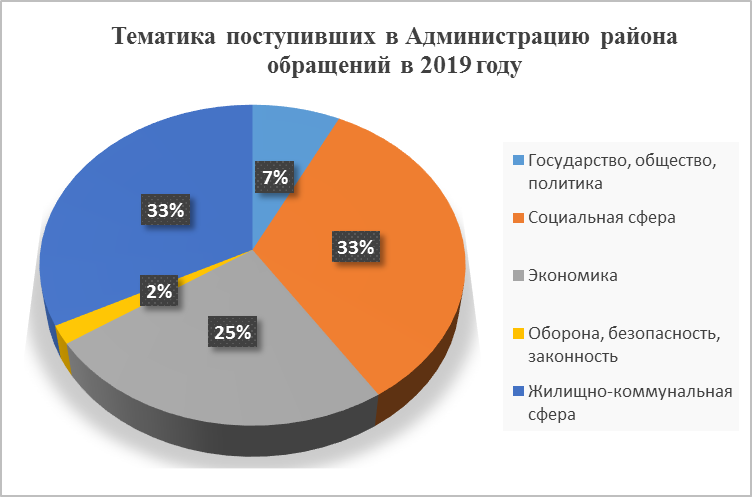 Анализ поступивших в Администрацию района обращений граждан свидетельствует, что в 2019 году наиболее часто поднимались вопросы, относящиеся к социальной сфере - 33,5% и к сфере жилищно-коммунального хозяйства – 32,3% от общего количества вопросов.В частности, такими вопросами являлись:- предоставление мер социальной поддержки различным категориям граждан; - лечение и оказание медицинской помощи; - работа медицинских учреждений и их сотрудников;- предоставление льгот отдельным категориям граждан;- переселение из ветхого, аварийного жилья;- предоставление коммунальных услуг ненадлежащего качества; - оплата коммунальных услуг;- предоставление жилья;- деятельность управляющих организаций;- содержание общего имущества;- строительство и ремонт дорог;- благоустройство населенных пунктов;- газификация;- транспортное обслуживание населения и др.При этом среди письменных обращений наиболее актуальными являются вопросы, касающиеся жилищно-коммунальной сферы (291), социальной (233) и экономической (241) сферы.Среди устных обращений тематический рейтинг выглядит несколько иначе, поскольку граждане в ходе личных приемов чаще всего обращаются по вопросам оказания социальной поддержки (социальная сфера – 193), по вопросам оплаты коммунальных услуг и урегулирования задолженности, несоответствия цен и качества предоставляемых услуг по водоснабжению, электроснабжению, отоплению (жилищно-коммунальная сфера – 123) и по вопросам законности перепланировки в квартирах, землеустройства, выделения земельных участков и закрепление земельных участков в собственность, оказания содействия в разрешении земельных споров (экономика – 74).Согласно сведениям, представленным администрациями городских и сельских поселений Белокалитвинского района, наибольшее количество обращений поступило в администрации Белокалитвинского, Горняцкого, Шолоховского и Синегорского поселения. Следует отметить, что количество обращений обуславливается прежде всего численностью населения, проживающего на территориях данных муниципальных образований, а также уровнем доверия к органам власти и наличием проблемных вопросов.Так, вопросы, с которыми обращаются граждане в местные администрации, касались социального обеспечения, оказания материальной помощи, предоставления льгот, оплаты коммунальных услуг и погашения задолженности по ним, повышения тарифов на коммунальные услуги, переселения из ветхого, аварийного жилья и улучшения жилищных условий, газификации и водоснабжения, строительства и ремонта дорог, благоустройства территорий, оказания помощи в урегулировании конфликтов между соседями.Обращения, поступившие в администрациигородских и сельских поселенийЧасто граждане обращаются именно за предоставлением разъяснений по интересующим их вопросам. Поэтому предоставление необходимой информации в доступной для граждан форме с учетом изменений действующего законодательства, а также подробного разъяснения порядка и сроков решения вопроса позволяют удовлетворить интересы заявителя и избежать дальнейшего обращения в вышестоящие органы власти или обжалования в суд.С учетом численности населения в поселениях Белокалитвинского района произведен расчет показателя активности населения Белокалитвинского района. Так, районный показатель активности в 2019 году, по сравнению с 2018 годом, увеличился на 0,7 и составил 12,7.В 2018 году наиболее активно обращались в Администрацию Белокалитвинского района жители Коксовского (19,2), Синегорского (14,7), Краснодонецкого (14,2) и Белокалитвинского (12,2) поселений.В 2019 году чаще обращались в Администрацию района жители Синегорского (16,1), Белокалитвинского (14,4), Шолоховского (13,3) и Коксовского (13,0) поселений.Одна из эффективных форм связи с населением – личный прием граждан, который является неотъемлемой частью деятельности администрации Белокалитвинского района и рассматривается как важнейшая составная часть социальной работы с населением. В отчетном периоде 2019 года главой Администрации Белокалитвинского района и ее заместителями проведено 103 личных приема граждан, в том числе проведенных во время работы информационных групп.В ходе организованных в 2019 году приемов граждан по личным вопросам поступило 348 обращений, тогда как за 2018 год поступило 367 обращений.Главой Администрации района проведено 14 личных приемов граждан и принято участие в работе 15 информационных групп. Так, непосредственно к главе Администрации района обратились 101 заявитель. В сравнении с 2018г. количество обращений данной категории увеличилось, поскольку составляло 84.Заместителями главы Администрации Белокалитвинского района в ходе личных приемов граждан принято 247 заявителей. Абсолютное большинство заявителей (146 граждан) обращаются к заместителю главы Администрации района по социальным вопросам. Оказавшись в различных трудных жизненных ситуациях, граждане обращаются с просьбами о социальной помощи, о содействии в поиске работы, устройстве детей в дошкольные образовательные учреждения, регистрации по месту жительства (месту пребывания) и др.По всем обращениям даны конкретные поручения и разъяснения, при необходимости о результатах заявители информированы письменно. Обращаясь устно, граждане нуждались чаще всего в квалифицированном разъяснении действующего законодательства и способов его применения.В соответствии с поручением Президента РФ ежегодно, начиная с 12 декабря 2013 года, в День Конституции Российской Федерации проводится общероссийский день приёма граждан.  12 декабря 2019 года в Администрации Белокалитвинского района и во всех поселениях района состоялся прием граждан, в ходе которого было принято 150 человек. Во время личных приемов было обеспечено соединение заявителей с компетентными органами посредством аудио- или видеосвязи. Наибольшее количество граждан было принято в Краснодонецком (13 граждан), Белокалитвинском (12 граждан), Шолоховском (12 граждан) и Горняцком (12 граждан) поселениях. Уполномоченными лицами Администрации района было принято 24 гражданина. Вопросы, которые задавали граждане, касались сферы жилищно-коммунального хозяйства, среди них – реализация региональной программы «Чистая вода» в рамках национального проекта «Экология», уличное освещение и благоустройство, ремонт дорог и многоквартирных домов, переселение граждан, социальное обеспечение, оказание адресной социальной помощи, оказание медицинских услуг и их качества. На некоторые вопросы заявителям были даны устные аргументированные разъяснения, часть обращений взята на контроль для дальнейшей проработки уполномоченными лицами.Следует отметить, что граждане не только обращались со своими проблемными вопросами, но и они выразили благодарность главе Администрации района за ремонт дороги в поселке Сосны, ремонт поликлиники на Нижнем поселке и замену окон и ремонт кровли в Ильинской школе, капитальный ремонт кровли и фасада ДК им. Чкалова.Подобные мероприятия являются действенным способом урегулирования различных вопросов и примером эффективного взаимодействия с населением.В 2019 году в результате рассмотрения обращений, поступивших в Администрацию Белокалитвинского районы, приняты следующие меры:- АО «Ростовгазстрой» выполнены работы по прокладке распределительных газовых сетей низкого и среднего давления в х. Ленин, с. Литвиновка,  х. Семимаячный,  х.Грушевка;- компанией ПАО «Ростелеком» завершены работы по прокладке волоконно-оптического кабеля к населенным пунктам: х. Погорелов,                            х. Семимаячный, х. Головка, х. Марьевка, х. Насонтов, х. Дороговский,                            п. Мельничный;- произведен ремонт автомобильной дороги в г. Белая Калитва по ул. Комарова, ул. Заводская;- произведен ремонт уличного освещения по ул. Октябрьская в р.п. Шолоховский;- выполнены работы по ремонту канализации в жилом доме № 96 по ул. Вокзальная в г. Белая Калитва и решетки ливневой канализации по ул. Мичурина в районе МБОУ СОШ № 6;- отремонтирована кровля после пожара на жилом доме № 6 по ул. Комсомольская в р.п. Шолоховский;- выполнены работы по удалению аварийного тополя с территории, прилегающей к детской площадке, расположенной по адресу: г. Белая Калитва, ул. Российская, д. 141а;- осуществлен ремонт аварийного участка водопровода по пер. Гагарина в п. Сосны;- выполнены работы по демонтажу и установке нового ограждения по ул. Вокзальная в районе дома 94 г. Белая Калитва;- произведен монтаж 189 приборов учета на ВЛ-04 х. Ленин Белокалитвинского района;- оказана материальная помощь гражданам, попавшим в трудные жизненные ситуации.Особо следует отметить, что Администрацией Белокалитвинского района успешно проводятся мероприятия, направленные на обеспечение жильем или улучшение жилищных условий граждан.В Администрации района реализуются региональная адресная программа по переселению граждан из аварийного жилищного фонда. Федеральная целевая программа «Устойчивое развитие сельских территорий на 2014-2017 годы и на период до 2020 года». Разработаны и реализуются муниципальные программы «Обеспечение доступным и комфортным жильем населения Белокалитвинского района».Так, в течение 2019 года в рамках программы по переселению из аварийного жилья удовлетворено 91 заявление; заключены 21 договор найма в целях обеспечения жилыми помещениями детей-сирот и детей, оставшихся без попечения родителей; 25 молодым семьям и 4 семьям, проживающим в сельских территориях, выданы свидетельства о праве на получение социальной выплаты на приобретение жилого помещения или строительство индивидуального жилого дома.Кроме того, в рамках реализации положений Постановления Правительства РФ от 24.12.2004г. № 840 «О перечне мероприятий по реструктуризации угольной промышленности и порядке их финансирования», и Правил предоставления межбюджетных трансфертов на реализацию программ местного развития и обеспечение занятости для шахтерских городов и поселков, утвержденными Постановлением Правительства от 13.07.2005г. № 428, Администрацией Белокалитвинского района предоставлено 98 социальных выплат за счет средств федерального бюджета в целях оказания гражданам, проживающим в ветхом жилом фонде, ставшем непригодным для проживания по критериям безопасности в результате ведения горных работ на ликвидированных шахтах, содействия в приобретении жилья, отвечающего требованиям, предъявляемым к жилому помещению. Следует отметить, что рассмотрение обращений граждан является одним из важнейших полномочий органов местного самоуправления. Администрация Белокалитвинского района выполняет роль исполнительно-распорядительного органа местного самоуправления, осуществляющего организационно-управленческий функции по вопросам рассмотрения обращений граждан в муниципальном образовании.Администрацией Белокалитвинского района большое внимание уделяется вопросам совершенствования работы по организации и проведению личного приёма граждан, поскольку от уровня организации работы с обращениями граждан в органах местного самоуправления, своевременности принятия управленческих решений, зависит формирование комфортной среды проживания граждан.Управляющий деламиАдминистрации Белокалитвинского района			     Л.Г. ВасиленкоБелова Н.А., Зотова В.В. 2-54-52№Наименование вышестоящих органов власти, других организацийСравнительныйпериодСравнительныйпериодСравнительныйпериодп/п2018год2019годуменьш.,увелич.(ед.)1Правительство РО,из них направлено из Управления Президента РФпо работе с обращениями граждан и организаций231114235126+4+122Депутаты всех уровней1623+73Белокалитвинская городская прокуратура 70125+554Министерства Ростовской области8985-45Госжилинспекция  Ростовской области84-4Итого414472+58№№ п/пТематика обращенийКоличество, (ед.)2018% от общего кол-ва2018Количество, (ед.)2019% от общего кол-ва2019+ -1Государство, общество, политика675,8937,3+262Социальная сфера33529,342633,5+913Экономика27524,031527,2+404Оборона, безопасность, законность282,4241,8-45Жилищно-коммунальная сфера44038,441432,3-26Итого11451272+127Городское /сельскоепоселениеОбщее коли-чество обраще-нийВид обращенияВид обращенияРезультат рассмотренияРезультат рассмотренияРезультат рассмотренияРезультат рассмотренияГородское /сельскоепоселениеОбщее коли-чество обраще-нийПисьмен-ные обращенияУстные обращения(Личный прием)Поддержано РазъясненоНаходится на рассмотренииНаправ лено по компе-тенцииБелокалитвинское512447652402684-Богураевское4527181728--Горняцкое2031742983120--Грушево-Дубовское 311318922--Ильинское 253221213--Коксовское4632141234--Краснодонецкое326261517--Литвиновское 6520453629--Нижнепоповское7059115911--Рудаковское482523417--Синегорское1421033932110--Шолоховское1543911552102--Администрации поселений2018 год2018 год2019 год2019 годУменьше-ние / увеличе-ние в единицахАдминистрации поселенийКол-во обращенийАктивность на 1тыс.населенияКол-во обращенийАктивность на 1тыс.населенияУменьше-ние / увеличе-ние в единицахБелокалитвинское городское поселение50012,258214,4+82Богураевское сельское поселение287,2246,3-4Горняцкое сельское поселение647,6769,3+12Грушево-Дубовское сельское поселение115,5136,5+2Ильинское сельское поселение62,4239,2+17Коксовское сельское поселение15019,210013,0-50Краснодонецкое сельское поселение3714,2145,6-23Литвиновское сельское поселение167,0167,0-Нижнепоповское сельское поселение419,5358,3-6Рудаковское сельское поселение166,4125,0-4Синегорское сельское поселение10714,711616,1+9Шолоховское городское поселение668,99713,3+31Иногородние5842-16Итого110012,0115012,7+50